LoteríaLoteríaLotería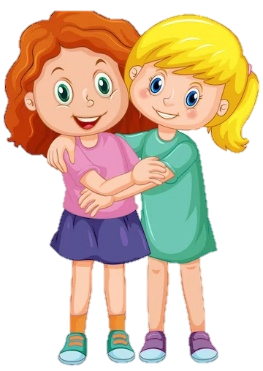 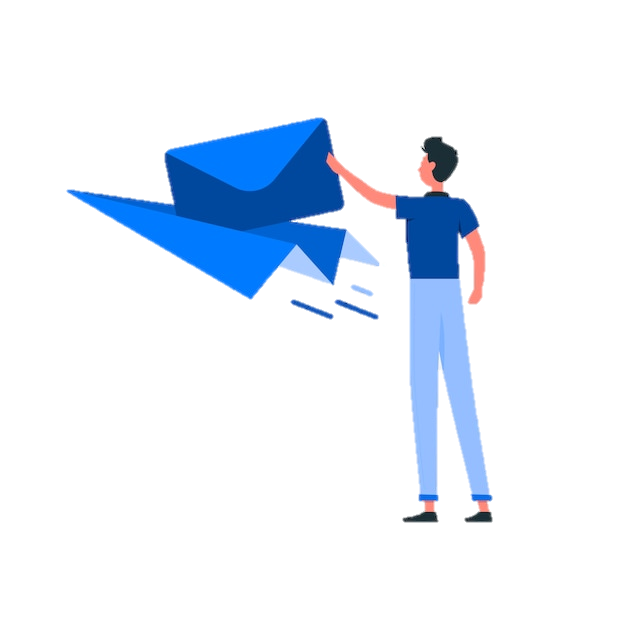 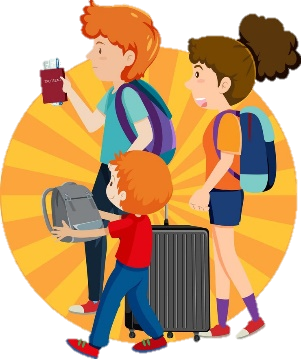 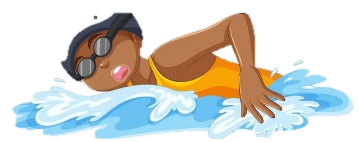 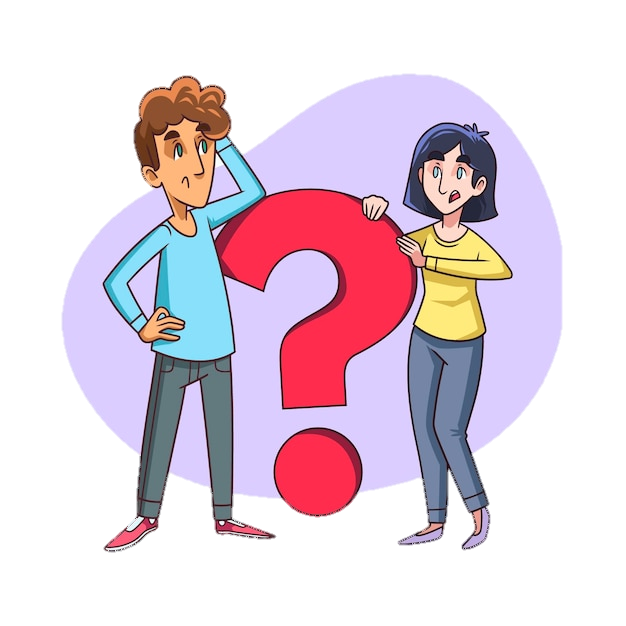 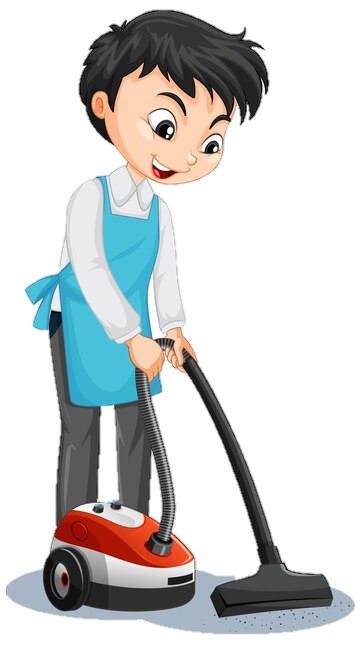 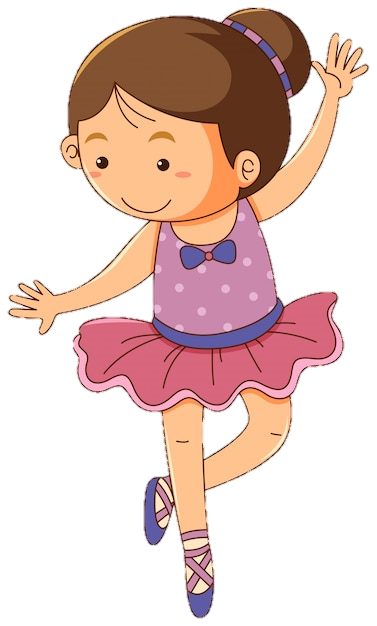 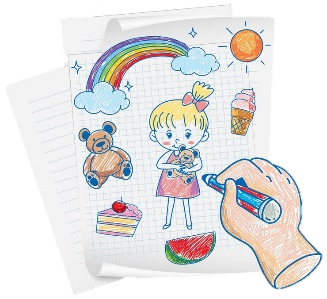 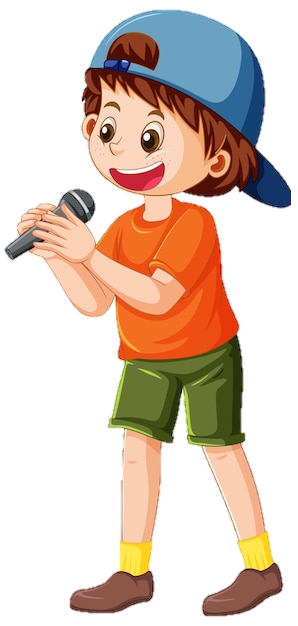 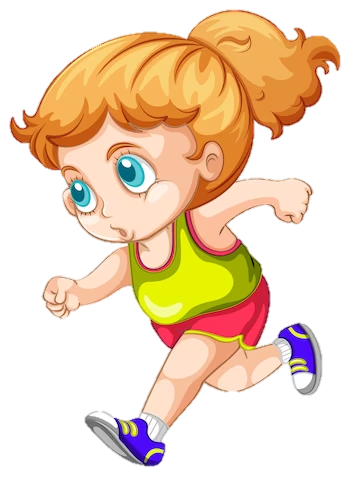 FREE SPACE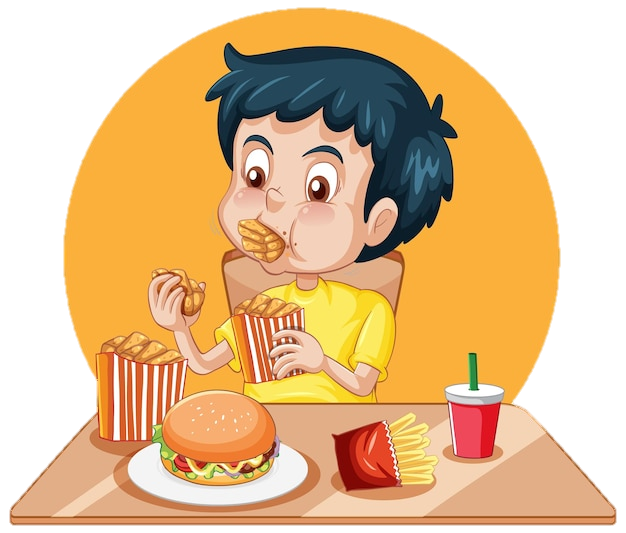 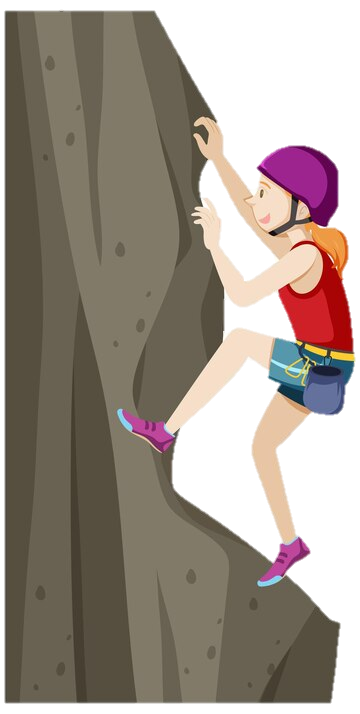 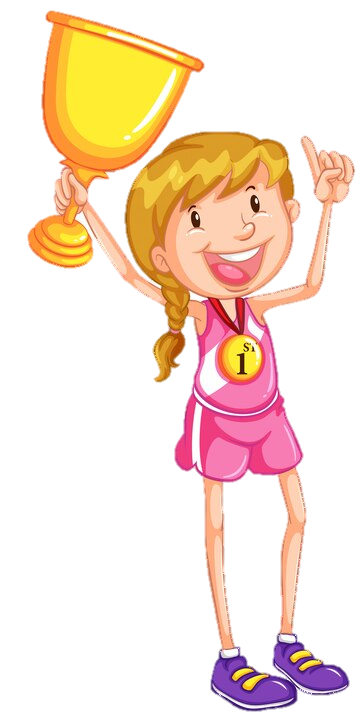 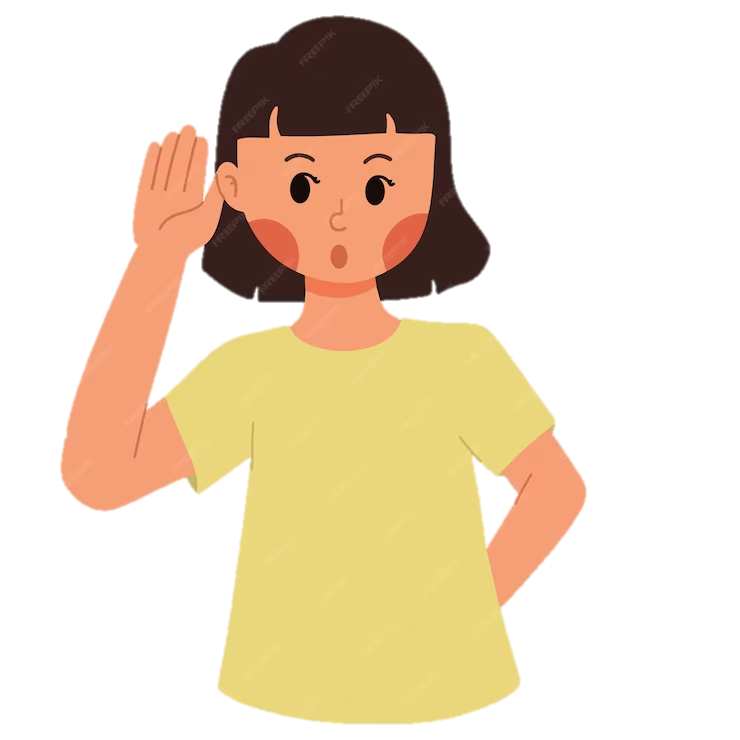 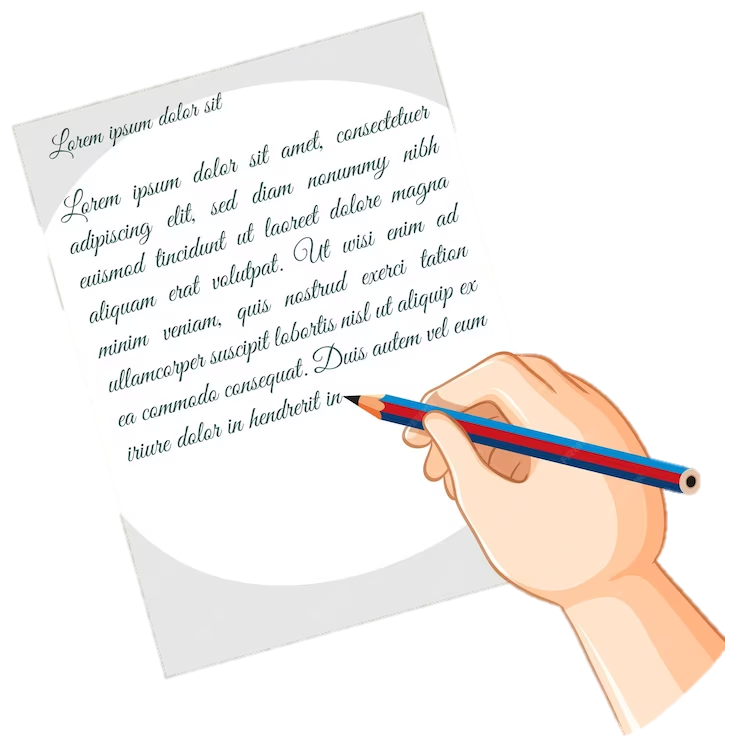 FREE SPACE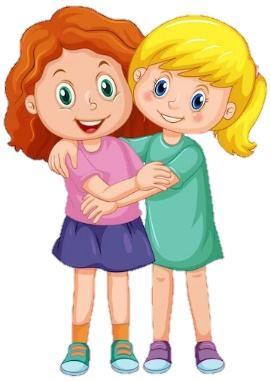 FREE SPACE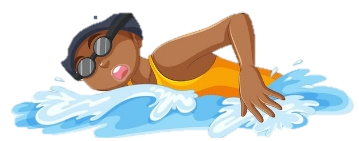 FREE SPACEFREE SPACEFREE SPACE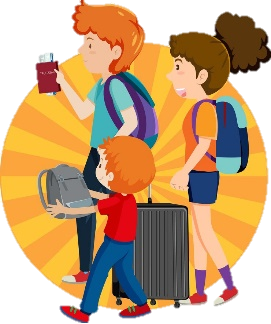 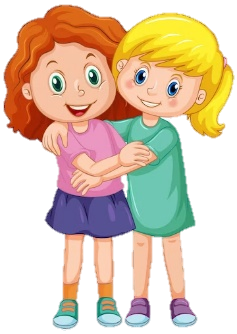 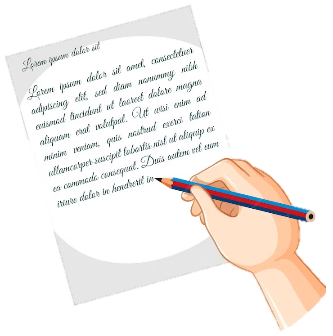 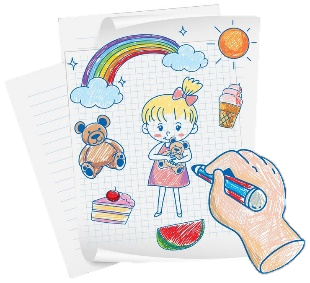 FREE SPACE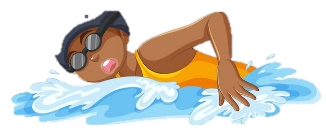 